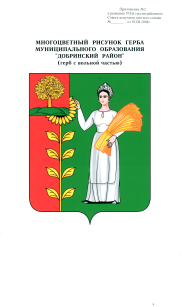 П О С Т А Н О В Л Е Н И ЕАДМИНИСТРАЦИИ СЕЛЬСКОГО ПОСЕЛЕНИЯНОВОЧЕРКУТИНСКИЙ СЕЛЬСОВЕТДобринского муниципального района Липецкой области 28.12.2012г.                                  с.Новочеркутино                            №  44Во исполнение Федеральных законов от 12 февраля 1998 года N 28-ФЗ "О гражданской обороне", от 21 декабря 1994 года N 68-ФЗ "О защите населения и территорий от чрезвычайных ситуаций природного и техногенного характера", постановлений Правительства Российской Федерации от 30 декабря 2003 года N 794 "О единой государственной системе предупреждения и ликвидации чрезвычайных ситуаций", а также в целях обеспечения эффективной работы муниципального звена предупреждения и ликвидации чрезвычайных ситуаций, направленной на повышение устойчивости функционирования объектов экономики, руководствуясь Постановлением администрации Добринского муниципального района Липецкой области                  № 218 от 27.03.2012г. «О поддержании устойчивости функционирования объектов экономики в чрезвычайных ситуациях мирного времени и в особый период», Уставом сельского поселения Новочеркутинский сельсовет,  администрация сельского поселения Новочеркутинский сельсовет ПОСТАНОВЛЯЕТ:1. Утвердить Положение о комиссии по устойчивости функционирования   объектов экономики организаций в чрезвычайных ситуациях, согласно приложению № 1.2. Утвердить Состав комиссии по повышению устойчивости, функционирования   объектов экономики организаций в чрезвычайных ситуациях, согласно приложению № 2.           3.  Контроль за исполнением настоящего постановления оставляю за собой.Глава администрациисельского поселенияНовочеркутинский сельсовет                                                         И.С.Пытин                                                                                                                                Приложение № 1к постановлению администрации сельского поселения  Новочеркутинский сельсовет от 28.12.2012г. № 44ПОЛОЖЕНИЕ 
о комиссии по повышению устойчивости, функционирования   объектов экономики организаций в чрезвычайных ситуациях 1. Общие положения.1.1. Настоящее Положение разработано в соответствии с Федеральными законами от 12 февраля 1998 года N 28-ФЗ "О гражданской обороне", от 21 декабря 1994 года N 68-ФЗ "О защите населения и территорий от чрезвычайных ситуаций природного и техногенного характера", постановлений Правительства Российской Федерации от 30 декабря 2003 года N 794 "О единой государственной системе предупреждения и ликвидации чрезвычайных ситуаций", а также в целях обеспечения эффективной работы муниципального звена предупреждения и ликвидации чрезвычайных ситуаций, направленной на повышение устойчивости функционирования объектов экономики, руководствуясь Постановлением администрации Добринского муниципального района Липецкой области № 218 от 27.03.2012г. «О поддержании устойчивости функционирования объектов экономики в чрезвычайных ситуациях мирного времени и в особый период», Уставом сельского поселения Новочеркутинский сельсовет.1.2. Комиссия по повышению устойчивости функционирования  объектов экономики организаций в чрезвычайных ситуациях  (далее – комиссия по повышению устойчивости) создается при администрации сельского поселения в целях организации планирования и контроля выполнения мероприятий по повышению устойчивости функционирования объектов в чрезвычайных ситуациях природного и техногенного характера  в мирное и военное время и является постоянно действующим координирующим, консультативным исследовательским и контролирующим органом. Работа комиссии осуществляется заблаговременно в мирное время (период повседневной деятельности) в угрожающий период, а также в условиях военного времени (чрезвычайной ситуации).1.3. В своей работе комиссия по повышению устойчивости руководствуетсяфедеральными законами;Указами и распоряжениями Президента Российской Федерации;постановлениями и распоряжениями Правительства Российской Федерации;областными законами, постановлениями и распоряжениями Главы Администрации (Губернатора) Липецкой области;нормативными и правовыми актами Совета депутатов сельского поселения, постановлениями и распоряжениями Главы сельского поселения, настоящим Положением.2. Задачи комиссии:2.1. Основными задачами комиссии являются:организация работы по повышению устойчивости функционирования организаций сельского поселения в чрезвычайных ситуациях (далее по тексту - устойчивости) с целью снижения возможных потерь и разрушений в результате аварий, катастроф, стихийных бедствий и воздействия современных средств поражения вероятного противника в военное время, обеспечения жизнедеятельности населения сельского поселения и создания оптимальных условий для восстановления нарушенного производства;подготовка системы управления экономикой сельского поселения к государственному регулированию экономики на территории сельского поселения в чрезвычайных ситуациях;рациональное размещение производительных сил на территории сельского поселения;координация работы предприятий, организаций, учреждений сельского поселения (далее по тексту – организаций), независимо от форм собственности, по вопросам устойчивости функционирования экономики в чрезвычайных ситуациях мирного и военного времени;подготовка к работе в мирное и военное время, а также в экстремальных условиях энергоснабжения, транспорта, и материально-технического снабжения;организация выполнения мероприятий, направленных на сокращение возможных потерь и снижения ущерба в экстремальных условиях;подготовка к проведению восстановительных работ;контроль за ходом планирования и организацией мероприятий по повышению устойчивости в основных звеньях экономики и работой аналогичных комиссий на предприятиях и организациях сельского поселения;подготовка и участие в проведении исследований и учений по повышению устойчивости экономики организаций;анализ состояния готовности основных видов экономики к устойчивой работе в экстремальных условиях;информирование Главы сельского поселения о результатах контроля и состоянии готовности экономики к функционированию в экстремальных условиях.  2.2. При функционировании районного звена областной подсистемы единой государственной системы предупреждения и ликвидации чрезвычайных ситуаций (РСЧС) на комиссию возлагается:2.2.1. В режиме повседневной деятельности:координация работы руководящего состава и органов управления районного звена РСЧС по повышению устойчивости функционирования организаций в чрезвычайных ситуациях;контроль за подготовкой организаций сельского поселения независимо от форм собственности к работе в чрезвычайных ситуациях, разработкой, планированием и выполнением мероприятий по повышению устойчивости функционирования в экстремальных условиях, координацией этих мероприятий со схемами районной планировки, строительства, реконструкции объектов и модернизации производства;организация работы по комплексной оценке состояния, возможностей и потребностей всех организаций сельского поселения  для обеспечения жизнедеятельности населения, а также выпуска заданных объемов и номенклатуры продукции с учетом возможных потерь и разрушений в чрезвычайных ситуациях;участие в проверках состояния гражданской обороны и работы по предупреждению чрезвычайных ситуаций (по вопросам устойчивости работы организаций), в командно-штабных учениях и других мероприятиях, обеспечивающих качественную подготовку руководящего состава и органов управления по вопросам устойчивости работы организаций;организация и координация проведения исследований по повышению устойчивости организаций, уточнение мероприятий по повышению устойчивости функционирования;рассмотрение результатов исследования по устойчивости работы в интересах экономики сельского поселения;выработка предложений по дальнейшему повышению устойчивости функционирования организаций в чрезвычайных ситуациях, для включения в план действий по предупреждению и ликвидации чрезвычайных ситуаций и в план гражданской обороны сельского поселения по вопросам устойчивости.2.2.2. В режиме повышенной готовности:принятие мер по обеспечению устойчивого функционирования организаций в целях защиты населения и окружающей среды при угрозе возникновения чрезвычайных ситуаций природного и техногенного характера;2.2.3. При переводе организаций сельского поселения на работу по планам военного времени:контроль и оценка хода осуществления организациями мероприятий по повышению устойчивости их функционирования в военное время;проверка качества выполнения мероприятий по повышению устойчивости функционирования организаций сельского поселения с введением соответствующих степеней готовности гражданской обороны;обобщение необходимых данных по вопросам устойчивости для принятия решений по переводу экономики сельского поселения на работу по планам военного времени.2.2.4. В режиме чрезвычайной ситуации:обеспечение мероприятий по ликвидации чрезвычайных ситуаций, пожарной безопасности и безопасности людей на водных объектах; проведение анализа состояния и возможностей важнейших объектов экономики сельского поселения в целом;обобщение данных обстановки и подготовка предложений Главе сельского поселения по вопросам организации производственной деятельности сохранившихся мощностей, восстановления нарушенного управления организациями, обеспечения жизнедеятельности, укрытию и эвакуации населения, а также проведения аварийно-восстановительных работ.2.3.  Задачи по повышению устойчивости функционирования экономики сельского поселения в чрезвычайной ситуации комиссия выполняет в тесном взаимодействии с комиссией по предупреждению и ликвидации чрезвычайных ситуаций и Администрацией сельского поселения и другими заинтересованными органами.3. Комиссия имеет право:3.1. Осуществлять подготовку и доводить постановления, распоряжения Главы сельского поселения, направленные на повышение устойчивости функционирования организаций сельского поселения до сведения организаций.3.2. Давать заключения на представляемые органами Администрации сельского поселения предложения для включения в перспективные и годовые программы развития организаций сельского поселения.3.3. Запрашивать от органов Администрации сельского поселения, организаций необходимые данные для изучения и принятия решений по вопросам, относящимся к повышению устойчивости функционирования организаций сельского поселения.3.4. Привлекать к участию в рассмотрении отдельных вопросов устойчивости специалистов проектных и других институтов и организаций.3.5. Заслушивать должностных лиц организаций сельского поселения по вопросам устойчивости функционирования, проводить в установленном порядке совещания с представителями этих организаций.3.6. Участвовать во всех мероприятиях, имеющих отношение к решению вопросов повышения устойчивости функционирования экономики сельского поселения.4. Комиссия занимается вопросами:- по рациональному размещению производительных сил сельского поселения;-по устойчивости топливно-энергетического комплекса, промышленного производства и транспортной системы, жизнеобеспечения населения;- по устойчивости сфер обращения и услуг, социальной сферы;- по устойчивости управления;5. В соответствии с общими задачами, выполняемыми комиссией в чрезвычайных ситуациях, на неё возлагается:5.1.  Определение степени устойчивости элементов и систем электро­, и теплоснабжения, водо­, и топливоснабжения в чрезвычайных ситуациях;анализ возможности работы организаций сельского поселения от автономных источников энергоснабжения и использования для этих целей других источников;оценка эффективности мероприятий по повышению устойчивости функционирования организаций и анализ возможных потерь основных производственных фондов и мощностей в чрезвычайных ситуациях.5.2.  Анализ эффективности мероприятий по снижению ущерба от ЧС в производстве продуктов питания и представления услуг населению;анализ эффективности мероприятий по повышению устойчивости функционирования объектов социальной сферы (медицины, объектов жизнеобеспечения населения и др.);подготовка предложений по дальнейшему повышению устойчивости функционирования объектов социальной сферы и жизнеобеспечения на территории сельского поселения.5.3. Анализ эффективности мероприятий по повышению устойчивости функционирования системы управления и связи, в том числе способности дублеров из состава заблаговременно подготовленных руководящих работников и ведущих специалистов обеспечить управление сельским поселением, организациями сельского поселения при нарушениях связи с основными органами управления;подготовка предложений по дальнейшему повышению устойчивости функционирования системы управления и связи сельского поселения и организаций.5.4.  Анализ размещения производительных сил сельского поселения;оценка степени концентрации промышленности и запасов материальных средств в сельском поселении, в том числе вблизи потенциально опасных объектов;оценка степени защищенности населения при угрозе и возникновении чрезвычайных ситуаций мирного и военного времени, обеспечения населения средствами коллективной защиты;участие в работе комиссий сельского поселения и работе по выбору мест размещения нового строительства объектов экономики, потенциально опасных производств, жилищного строительства;подготовка предложений по дальнейшему повышению функционирования устойчивости экономики сельского поселения, обеспечению экологической безопасности населения сельского поселения.6. Порядок формирования и деятельность комиссии по устойчивости.6.1. Комиссия по устойчивости состоит из:– членов комиссии;	- председателя комиссии – главы администрации сельского поселения;	- заместителя председателя – ведущего специалиста администрации сельского поселения 	- секретаря – специалист 1 разряда администрации сельского поселения.	6.2. Комиссия по устойчивости проводит плановые заседания или совещания не менее двух раз в год, или в случаях, связанных с решением возникших чрезвычайных ситуаций природного и техногенного характера.	Подготовка материалов к заседанию комиссии осуществляется членами комиссии, в ведении которых находятся вопросы повестки дня.	Материалы должны быть представлены секретарю комиссии не позднее трех дней до проведения заседания.	Заседания комиссии по устойчивости проводит председатель или по его поручению его заместитель, и считается правомочным, если на нем присутствуют не менее половины ее членов.	Члены комиссии обязаны лично принимать участие в ее заседаниях. В случае отсутствия члена комиссии на заседании он имеет право представить свое мнение по рассматриваемым вопросам в письменной форме.	Решения принимаются простым большинством голосов присутствующих на заседании членов комиссии. В случае равенства голосов решающим является голос председателя комиссии.	Решения комиссии оформляются в виде протоколов, которые подписываются председателем или его заместителем, председательствующим на заседании, а при необходимости – в виде проектов распоряжений и постановлений Главы сельского поселения.Организационно-техническая работа по проведению и реализации принятого решения на заседании, возлагается на секретаря и членов комиссии, подготовивших данное предложение.	6.3. Комиссия по устойчивости взаимодействует по вопросам:	разработки и организации проведения мероприятий по первоочередному жизнеобеспечению и укрытию населения в чрезвычайных ситуациях мирного и военного времени.	6.4. Комиссия по устойчивости в случае возникновения военных действий согласовывает с военным командованием, дислоцированным на территории сельского поселения:	документы по использованию в военное время коммуникаций, переправ, средств транспорта, связи;	документы и материалы по созданию устойчивых систем управления, связи, оповещения, а также сети наблюдения и лабораторного контроля (СНЛК) гражданской обороны, разведки и взаимодействию их с аналогичными системами войсковых частей;	документы и материалы по планированию, подготовке и проведению эвакуационных мероприятий;	документы на организацию медицинской и другой помощи пострадавшему населению.	6.5. Вся работа комиссии организуется и проводится в соответствии с требованиями по обеспечению сохранения государственной тайны.Приложение № 2к постановлению администрации сельского поселения Новочеркутинский сельсовет от 28.12.2012г. № 44СОСТАВкомиссии по  повышению устойчивости функционирования   объектов экономики организаций в чрезвычайных ситуациях 7. Шипилов Владимир             –  мастер Добринского РЭСАлексеевич                                  (по согласованию);8. Полунин Владимир                – директор «Добринка-водоканал» Добринского                Евгеньевич                                    района (по согласованию);9. Владиславский Владимир    – директор Липецкого филиала ОАО «рос Телеком»Геннадьевич                                ( по согласованию);               О создании комиссии по повышению устойчивости,                       функционирования   объектов экономики организаций                           в чрезвычайных ситуациях1.Пытин Иван Сергеевич-  глава администрации сельского поселения,   председатель комиссии-  глава администрации сельского поселения,   председатель комиссии2. Зюзина Елена Евгеньевна-  специалист 1 разряда администрации сельского         поселения,   заместитель председателя комиссии-  специалист 1 разряда администрации сельского         поселения,   заместитель председателя комиссии3.Григорьева Светлана Михайловна- старший специалист 1 разряда  администрации сельского поселения, секретарь комиссии- старший специалист 1 разряда  администрации сельского поселения, секретарь комиссииЧлены комиссии:Члены комиссии:Члены комиссии:4. Тарабцев Александр Вячеславович- участковый уполномоченный полиции   (по согласованию)- участковый уполномоченный полиции   (по согласованию)5. Туркина Галина Ивановна- директор МБУК «Новочеркутинский ПЦК» - директор МБУК «Новочеркутинский ПЦК» 6. Грошев Николай Иванович - водитель ООО «Восход» (по согласованию)- водитель ООО «Восход» (по согласованию)